Timetable for The Studio  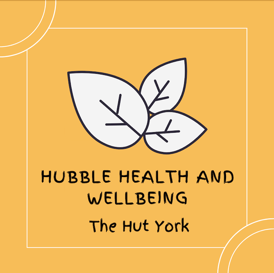 Timetable for The Hubble Health and Wellbeing Programme                      MondayTuesdayWednesdayThursdayFridayMorning Session:11.15-12.15Taster Session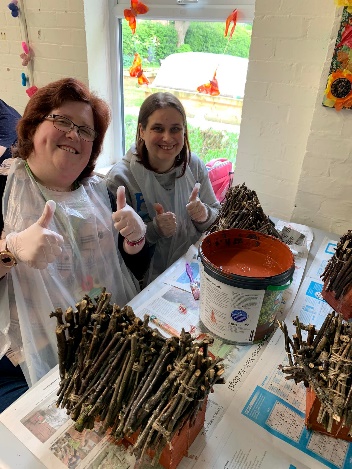 Crazy Collage 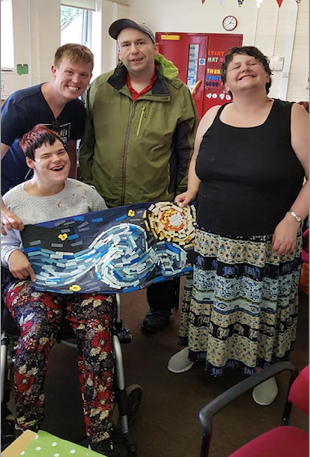 Sculpture Club 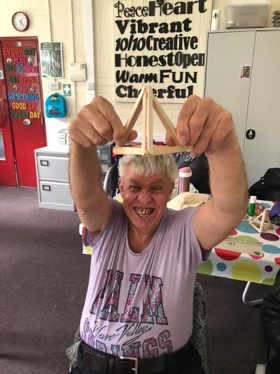 The Great Outdoors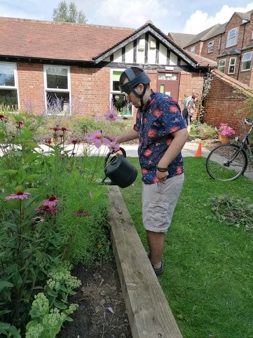 Hut Scribes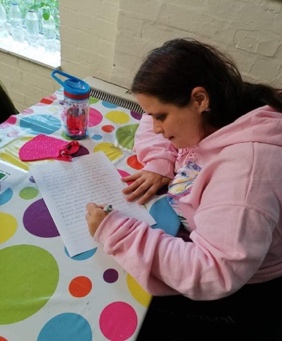 Afternoon Session:1.15-3.00Hut Made Social ESome Kind of Drawing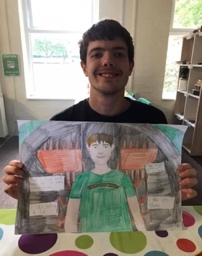 Anything Goes Crafts 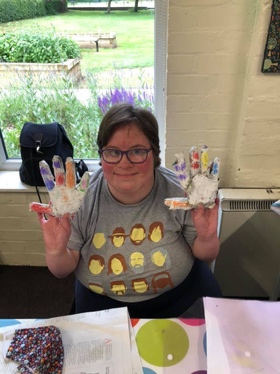 Creative Art 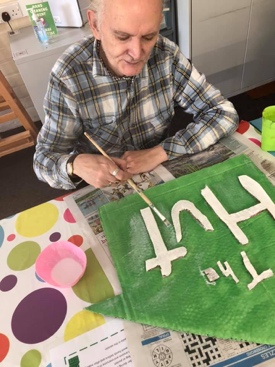 Taster Session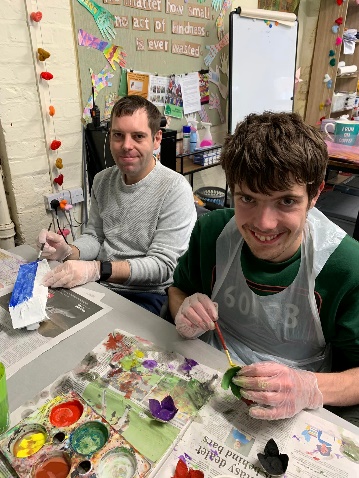 Fun & Bingo 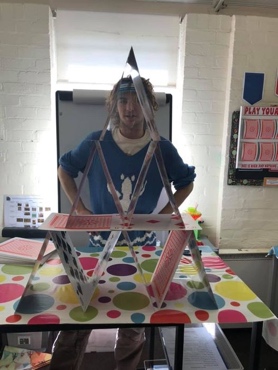 Hubble Health early starts:10.30-11.00Monday Hubble Singalong  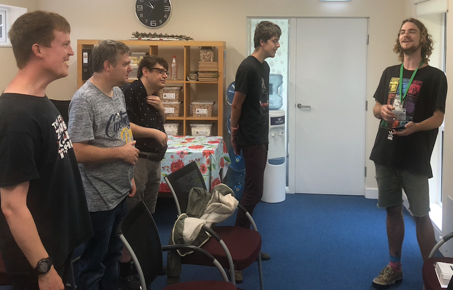 TuesdayLaughter Journaling 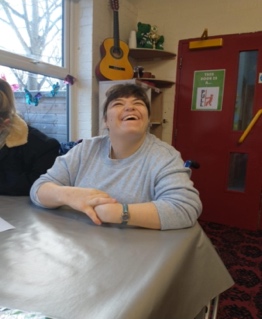 WednesdayMidweek Meditation 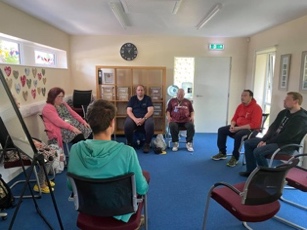 ThursdayTapping 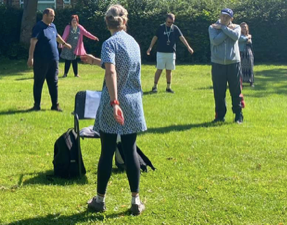 FridayTake a Breather 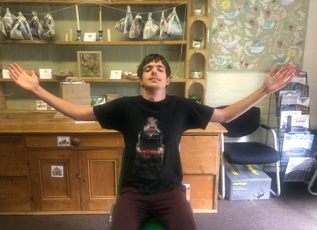 Morning Session:11.15-12.45Monday Movement 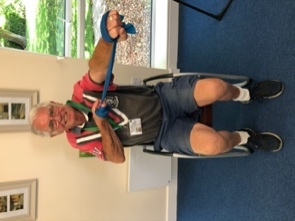 My Journey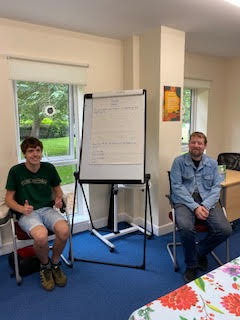 Stepping Stones  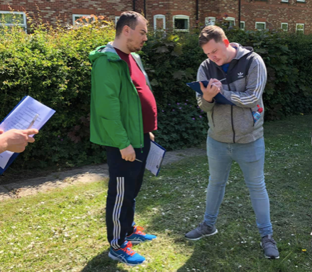 Hearing Voices (10:30-12:00)  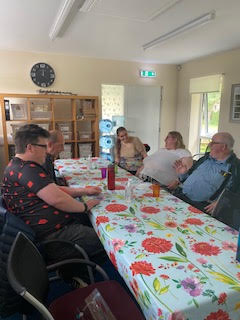 Afternoon Session:1.15-3.00Lifeology 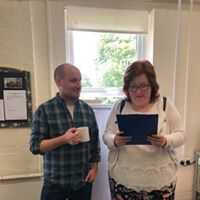 Musical Minds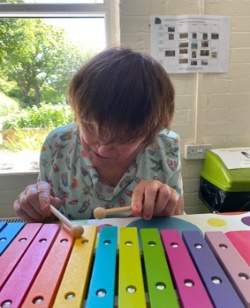 